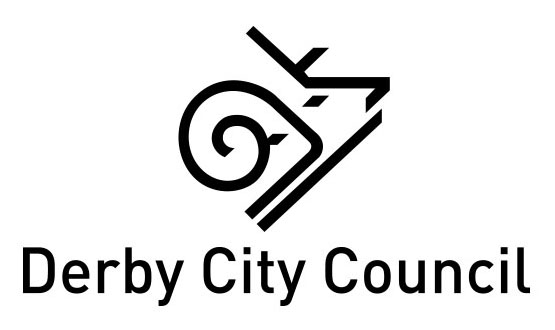 Highway Infrastructure Asset Management FrameworkSeptember 2018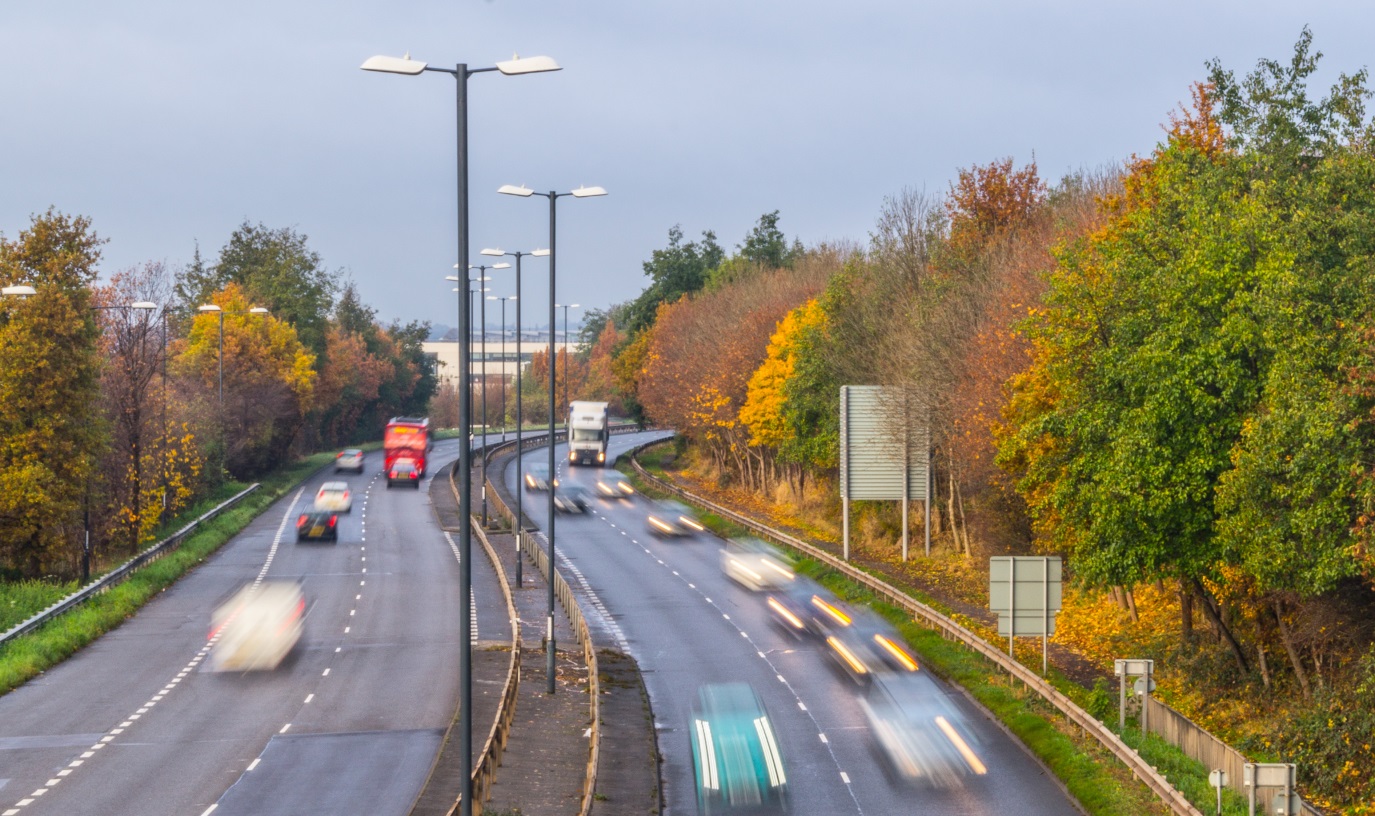 ControlWe can give you this information in any other way, style or language that will help you access it. Please contact us on 01332 642013 or Minicom 01332 640666ForewordThe Highway Infrastructure Asset Management Framework documents the principles, concepts and approach we have adopted to deliver effective highway infrastructure asset management.  It references a suite of documents which will be regularly reviewed and developed, as our understanding of the highway network and asset groups matures and as national guidance and legislation requires.It follows a gap analysis of the Well Managed Highway Infrastructure Code of Practice: October 2016 and the Department for Transport Incentive Fund Self-Assessment questionnaire.  Both documents detail recommendations which local authorities are encouraged to implement to achieve efficient and effective asset management.  Some recommendations dovetail each other and the Highway Infrastructure Asset Management Framework brings together a complete set of tools which will facilitate good working practices, deliver cost effective improvements and provide value for money.  It will demonstrate prudent stewardship of our assets and better justification of funding decisions both nationally and locally.This document should be read alongside the Highway Infrastructure Asset Management Policy and the Highway Infrastructure Asset Management Strategy. All documents have been published on the Council’s website.IntroductionThe Highway Infrastructure Asset Management Framework references the documents we will use to manage the infrastructure assets.  By highway infrastructure assets, we mean any asset owned by Derby City Council within the highway boundary, including carriageways, footways and cycleways, structures, drainage, street lighting, traffic signals and all street furniture.These documents will be practical and therefore continuously updated as our knowledge grows and lessons are learnt in managing the asset.  The framework recognises that asset management is an approach that is defined by the combination of a number of key activities.  These activities have been defined through a comprehensive suite of 26 documents.  The foundations for the Highway Infrastructure Asset Management Framework and therefore should be reviewed first are:Highway Infrastructure Asset Management PolicyHighway Infrastructure Asset Management StrategyThe Policy and Strategy support a data driven, evidence-based approach to maintaining our physical highway network.  They are supported by ‘living documents’ which define how all the key assets can be efficiently and strategically managed in order to protect and preserve them, while maintaining the optimal level of service within the available resources.  We have attempted to order the framework documentation in a logical sequence in the way you would manage an asset throughout its lifecycle.Some documents are necessary for senior approval or cabinet sign off, indicating that our asset management approach has been adopted at the highest level.They are subject to regular review and revision as is deemed applicable or necessary through changing circumstances, emerging guidance or new legislation.Table 1.1 lists the documents currently identified as part of the framework.Table 1.2 provides a brief summary of what each document includes. Table 1.1	Asset Management Framework IndexTable 1.2	Asset Management FrameworkPurpose of this document:As a Highway Authority, we have a duty of care to maintain the safety and accessibility of highway infrastructure that is kept at public expense.  As stewards and custodians of the highway infrastructure assets, in accordance with the Highways Act 1980, we must demonstrate that we have provided adequate provision for their upkeep and safety as can be reasonably expected.  We shall maintain the highway infrastructure assets with consideration to whole life costs, associated risks and alignment with our corporate objectives.  This document sets out the plans, policies and procedures which detail the activities the authority will implement and is effectively our asset management approach. Version controlAMF-003 v1.0AuthorKully Boden – Highway Asset Team LeaderKey stakeholders / contributors Highway Asset OwnersXAIS Asset Management LtdMidland Service Improvement GroupDisability HubLegal Services (Risk and Insurance)Communities Scrutiny Review BoardCabinet Member for Neighbourhoods and StreetprideLead DirectorateCommunities and PlaceImplementation due dateSeptember 2018Approving bodyCouncil CabinetApproval date 12 September 2018Accountable Service DirectorRichard Antcliff, Service Director for Public Protection and StreetprideSupporting information Supporting information Policy or strategy type (statutory/non statutory and/or internal or external)Statutory and externalEquality impact assessment date completed Wednesday 22 August 2018Safeguarding implications / assessment date completed N/APolicy and Improvement review completed (Y/N)N/ARevised / updated date Next Review dateSeptember 2019Reviewing officerKully Boden Highway Asset Team Leaderkully.boden@derby.gov.uk 01332 642013Document Ref:Document TitleAMF-001Highway Infrastructure Asset Management PolicyAMF-002Highway Infrastructure Asset Management StrategyAMF-003Highway Infrastructure Asset Management FrameworkAMF-004Stakeholders Communication PlanAMF-005Highway Infrastructure Asset Data Management PolicyAMF-006Highway Infrastructure Maintenance HierarchyAMF-007Highway Infrastructure Asset Inventory PolicyAMF-008Highway Infrastructure Asset Condition & Service Inspection PolicyAMF-009Highway Safety Inspection ManualAMF-010Highway Infrastructure Asset Risk PolicyAMF-011aHighway Infrastructure Risk Management PlanAMF-011bHighway Infrastructure Asset Risk RegisterAMF-012Highway Infrastructure Service Levels, Performance and KPI’sAMF-013Highway Infrastructure Reactive Maintenance PolicyAMF-014Highway Infrastructure Lifecycle PlanningAMF-015Highway Infrastructure Asset Prioritisation PlanAMF-016Highway Infrastructure Design Guide for MaintenanceAMF-017Highway Infrastructure Planned Maintenance PolicyAMF-018Highway Infrastructure Winter Service PolicyAMF-019Highway Infrastructure Winter Service Operational PlanAMF-020Highway Infrastructure Skid Resistance PolicyAMF-021Highway Infrastructure Skid Resistance ProcedureAMF-022Highway Infrastructure High Friction Surfacing PolicyAMF-023Highway Infrastructure Flood PolicyAMF-024Highway Infrastructure De-clutter PolicyAMF-025Highway Infrastructure Carbon Reduction PolicyAMF-026Highway Infrastructure Asset Valuation PolicyDocument Ref:Document TitleDocument TitleCurrent Status Cabinet Approval requiredCabinet Approval requiredAMF-001Highway Infrastructure Asset Management PolicyHighway Infrastructure Asset Management PolicyHighway Infrastructure Asset Management PolicyHighway Infrastructure Asset Management PolicyHighway Infrastructure Asset Management PolicyThis sets out the high-level commitment for the Authority and our planned course of action, with regards to Highway Infrastructure Asset Management.  The backbone of our approach.This sets out the high-level commitment for the Authority and our planned course of action, with regards to Highway Infrastructure Asset Management.  The backbone of our approach.This sets out the high-level commitment for the Authority and our planned course of action, with regards to Highway Infrastructure Asset Management.  The backbone of our approach.100% completeYes – Sept 2018Yes – Sept 2018AMF-002Highway Infrastructure Asset Management StrategyHighway Infrastructure Asset Management StrategyHighway Infrastructure Asset Management StrategyHighway Infrastructure Asset Management StrategyHighway Infrastructure Asset Management StrategyThis strategy defines the commitment of all highway asset owners to deliver that approach against the Council’s key priorities and wider stated policies, including the Local Transport Plan.  It details the assets that are required to be managed and reflects recent national and regional developments in asset management.This strategy defines the commitment of all highway asset owners to deliver that approach against the Council’s key priorities and wider stated policies, including the Local Transport Plan.  It details the assets that are required to be managed and reflects recent national and regional developments in asset management.This strategy defines the commitment of all highway asset owners to deliver that approach against the Council’s key priorities and wider stated policies, including the Local Transport Plan.  It details the assets that are required to be managed and reflects recent national and regional developments in asset management.100% completeYes – Sept 2018Yes – Sept 2018AMF-003Highway Infrastructure Asset Management FrameworkHighway Infrastructure Asset Management FrameworkHighway Infrastructure Asset Management FrameworkHighway Infrastructure Asset Management FrameworkHighway Infrastructure Asset Management FrameworkThe Highway Asset Management Framework documents the principles, concepts and approach we have adopted to deliver effective highway infrastructure asset management.  A suite of documents which will be regularly reviewed and developed, as our understanding of the highway network and asset groups matures and as national guidance and legislation requires.The Highway Asset Management Framework documents the principles, concepts and approach we have adopted to deliver effective highway infrastructure asset management.  A suite of documents which will be regularly reviewed and developed, as our understanding of the highway network and asset groups matures and as national guidance and legislation requires.The Highway Asset Management Framework documents the principles, concepts and approach we have adopted to deliver effective highway infrastructure asset management.  A suite of documents which will be regularly reviewed and developed, as our understanding of the highway network and asset groups matures and as national guidance and legislation requires.100% completeYes – Sept 2018Yes – Sept 2018AMF-004Stakeholders Communication PlanStakeholders Communication PlanStakeholders Communication PlanStakeholders Communication PlanStakeholders Communication PlanThis plan details the approach we will take to communicate with all users and stakeholders.  It includes the objectives of such communication, the differing target audiences, the type of information to be communicated and methods to be used.  It aims to create public awareness of the longer term objectives of our approachThis plan details the approach we will take to communicate with all users and stakeholders.  It includes the objectives of such communication, the differing target audiences, the type of information to be communicated and methods to be used.  It aims to create public awareness of the longer term objectives of our approachThis plan details the approach we will take to communicate with all users and stakeholders.  It includes the objectives of such communication, the differing target audiences, the type of information to be communicated and methods to be used.  It aims to create public awareness of the longer term objectives of our approachIn developmentYes Yes AMF-005Highway Infrastructure Asset Data Management PolicyHighway Infrastructure Asset Data Management PolicyHighway Infrastructure Asset Data Management PolicyHighway Infrastructure Asset Data Management PolicyHighway Infrastructure Asset Data Management PolicyThis sets out our policy for the collection, validation, auditing, storage, disposal and security of the data that is required for effective asset management.  It includes, but is not limited to inventory and condition data collected through surveys, inspections and works records.  All data is subject to the Councils’ overall Data Protection Policy and protocols as well as national legislation and guidance.  This data policy document complies with those requirements.This sets out our policy for the collection, validation, auditing, storage, disposal and security of the data that is required for effective asset management.  It includes, but is not limited to inventory and condition data collected through surveys, inspections and works records.  All data is subject to the Councils’ overall Data Protection Policy and protocols as well as national legislation and guidance.  This data policy document complies with those requirements.This sets out our policy for the collection, validation, auditing, storage, disposal and security of the data that is required for effective asset management.  It includes, but is not limited to inventory and condition data collected through surveys, inspections and works records.  All data is subject to the Councils’ overall Data Protection Policy and protocols as well as national legislation and guidance.  This data policy document complies with those requirements.In developmentNo, but will be developed in consultation with Information GovernanceNo, but will be developed in consultation with Information GovernanceDocument Ref:Document TitleDocument TitleCurrent Status Cabinet Approval requiredCabinet Approval requiredAMF-006Highway Infrastructure Maintenance HierarchyHighway Infrastructure Maintenance HierarchyHighway Infrastructure Maintenance HierarchyHighway Infrastructure Maintenance HierarchyHighway Infrastructure Maintenance HierarchyThis document describes how the council has produced its resilient highway network and the process to inform how maintenance hierarchies have been created.  A key recommendation of the Code of Practice, is to consider the current and expected use of each road section on the network, with due regard to local economic and social factors.  This in turn will determine how asset groups are prioritised and maintained and levels of service delivered.  This document describes how the council has produced its resilient highway network and the process to inform how maintenance hierarchies have been created.  A key recommendation of the Code of Practice, is to consider the current and expected use of each road section on the network, with due regard to local economic and social factors.  This in turn will determine how asset groups are prioritised and maintained and levels of service delivered.  This document describes how the council has produced its resilient highway network and the process to inform how maintenance hierarchies have been created.  A key recommendation of the Code of Practice, is to consider the current and expected use of each road section on the network, with due regard to local economic and social factors.  This in turn will determine how asset groups are prioritised and maintained and levels of service delivered.  In developmentNo, but will be developed in consultation with several internal teamsNo, but will be developed in consultation with several internal teamsAMF-007Highway Infrastructure Asset Inventory PolicyHighway Infrastructure Asset Inventory PolicyHighway Infrastructure Asset Inventory PolicyHighway Infrastructure Asset Inventory PolicyHighway Infrastructure Asset Inventory PolicyA comprehensive inventory of assets is the foundation of any proficient asset management system. This data must be robust and reliable and also updated at regular intervals. This document sets out our policy for maintaining that inventory and the methodology for data collection for each asset group, according to national survey requirements.   It sets out the business need for collecting this data and why certain information is not collected.A comprehensive inventory of assets is the foundation of any proficient asset management system. This data must be robust and reliable and also updated at regular intervals. This document sets out our policy for maintaining that inventory and the methodology for data collection for each asset group, according to national survey requirements.   It sets out the business need for collecting this data and why certain information is not collected.A comprehensive inventory of assets is the foundation of any proficient asset management system. This data must be robust and reliable and also updated at regular intervals. This document sets out our policy for maintaining that inventory and the methodology for data collection for each asset group, according to national survey requirements.   It sets out the business need for collecting this data and why certain information is not collected.In developmentNo, but will be developed in consultation with Information GovernanceNo, but will be developed in consultation with Information GovernanceAMF-008Highway Infrastructure Asset Condition and Service Inspection PolicyHighway Infrastructure Asset Condition and Service Inspection PolicyHighway Infrastructure Asset Condition and Service Inspection PolicyHighway Infrastructure Asset Condition and Service Inspection PolicyHighway Infrastructure Asset Condition and Service Inspection PolicyDerby has a wide range of survey and inspection methods to collect asset condition. This document captures all the types of inspection and assessment completed for each asset group, the systems used to manage and analyse that data, the reporting requirements and the various uses of up to date condition data.Derby has a wide range of survey and inspection methods to collect asset condition. This document captures all the types of inspection and assessment completed for each asset group, the systems used to manage and analyse that data, the reporting requirements and the various uses of up to date condition data.Derby has a wide range of survey and inspection methods to collect asset condition. This document captures all the types of inspection and assessment completed for each asset group, the systems used to manage and analyse that data, the reporting requirements and the various uses of up to date condition data.In developmentNoNoAMF-009Highway Safety Inspection ManualHighway Safety Inspection ManualHighway Safety Inspection ManualHighway Safety Inspection ManualHighway Safety Inspection ManualThis sets out how Derby City carries out highway safety inspections, in line with sections 41 and 58 of the Highways Act 1980 and with reference to the Well Managed Highway Infrastructure Code of Practice: October 2016.  It forms the main disclosure document to defend third party claims on the highway and describes the risk based approach used to determine response times and repairs.This sets out how Derby City carries out highway safety inspections, in line with sections 41 and 58 of the Highways Act 1980 and with reference to the Well Managed Highway Infrastructure Code of Practice: October 2016.  It forms the main disclosure document to defend third party claims on the highway and describes the risk based approach used to determine response times and repairs.This sets out how Derby City carries out highway safety inspections, in line with sections 41 and 58 of the Highways Act 1980 and with reference to the Well Managed Highway Infrastructure Code of Practice: October 2016.  It forms the main disclosure document to defend third party claims on the highway and describes the risk based approach used to determine response times and repairs.75% completeYes Yes AMF-010Highway Infrastructure Asset Risk PolicyHighway Infrastructure Asset Risk PolicyHighway Infrastructure Asset Risk PolicyHighway Infrastructure Asset Risk PolicyHighway Infrastructure Asset Risk PolicyThis document considers the principal types and levels of risk that are encountered in managing the highway assets and how they are to be addressed, including service level delivery and customer satisfaction.  This document considers the principal types and levels of risk that are encountered in managing the highway assets and how they are to be addressed, including service level delivery and customer satisfaction.  This document considers the principal types and levels of risk that are encountered in managing the highway assets and how they are to be addressed, including service level delivery and customer satisfaction.  75% completeYesYesDocument Ref:Document TitleDocument TitleCurrent Status Cabinet Approval requiredCabinet Approval requiredAMF-011aHighway Infrastructure Asset Risk Management PlanHighway Infrastructure Asset Risk Management PlanHighway Infrastructure Asset Risk Management PlanHighway Infrastructure Asset Risk Management PlanHighway Infrastructure Asset Risk Management PlanAMF-011bHighway Infrastructure Asset Risk RegisterHighway Infrastructure Asset Risk RegisterHighway Infrastructure Asset Risk RegisterHighway Infrastructure Asset Risk RegisterHighway Infrastructure Asset Risk RegisterThese will identify, analyse and document the risks for each asset group, in accordance with the policy, considering not just risk severity and probability, but also the likely impact, should the risk event occur.  Risks will be classified and quantified along with details of appropriate plans for mitigation.  This allows resources to be targeted at those risks likely to have the most severe effects on service levels and delivery.These will identify, analyse and document the risks for each asset group, in accordance with the policy, considering not just risk severity and probability, but also the likely impact, should the risk event occur.  Risks will be classified and quantified along with details of appropriate plans for mitigation.  This allows resources to be targeted at those risks likely to have the most severe effects on service levels and delivery.These will identify, analyse and document the risks for each asset group, in accordance with the policy, considering not just risk severity and probability, but also the likely impact, should the risk event occur.  Risks will be classified and quantified along with details of appropriate plans for mitigation.  This allows resources to be targeted at those risks likely to have the most severe effects on service levels and delivery.In developmentNoNoAMF-012Highway Infrastructure Service Levels, Performance and Key Performance IndicatorsHighway Infrastructure Service Levels, Performance and Key Performance IndicatorsHighway Infrastructure Service Levels, Performance and Key Performance IndicatorsHighway Infrastructure Service Levels, Performance and Key Performance IndicatorsHighway Infrastructure Service Levels, Performance and Key Performance IndicatorsThe setting and monitoring of appropriate, measurable service levels and Key Performance Indicators (KPI’s) is critical to delivering the service and maintaining user satisfaction.  Using the Risk Based Approach principles allows levels of service and KPI’s to be set that are appropriate for the use of the asset and likely rate of deterioration. This document details the processes for setting and producing the levels of service and KPI’s and formal reporting to senior managers, Members and StakeholdersThe setting and monitoring of appropriate, measurable service levels and Key Performance Indicators (KPI’s) is critical to delivering the service and maintaining user satisfaction.  Using the Risk Based Approach principles allows levels of service and KPI’s to be set that are appropriate for the use of the asset and likely rate of deterioration. This document details the processes for setting and producing the levels of service and KPI’s and formal reporting to senior managers, Members and StakeholdersThe setting and monitoring of appropriate, measurable service levels and Key Performance Indicators (KPI’s) is critical to delivering the service and maintaining user satisfaction.  Using the Risk Based Approach principles allows levels of service and KPI’s to be set that are appropriate for the use of the asset and likely rate of deterioration. This document details the processes for setting and producing the levels of service and KPI’s and formal reporting to senior managers, Members and StakeholdersIn developmentYesYesAMF-013Highway Infrastructure Reactive Maintenance PolicyHighway Infrastructure Reactive Maintenance PolicyHighway Infrastructure Reactive Maintenance PolicyHighway Infrastructure Reactive Maintenance PolicyHighway Infrastructure Reactive Maintenance PolicyIt is a requirement of all local authorities to implement the government’s potholes review.  First published in 2012, the document makes 17 recommendations for Government and local highway authorities to help develop best practice in dealing with and managing potholes.  This is moving away from using short term interventions towards more proactive maintenance, longer-term planning and preventative approaches which are more cost effective.  This document highlights how we have implemented and embedded this review and how we reactively maintain other infrastructure assets.It is a requirement of all local authorities to implement the government’s potholes review.  First published in 2012, the document makes 17 recommendations for Government and local highway authorities to help develop best practice in dealing with and managing potholes.  This is moving away from using short term interventions towards more proactive maintenance, longer-term planning and preventative approaches which are more cost effective.  This document highlights how we have implemented and embedded this review and how we reactively maintain other infrastructure assets.It is a requirement of all local authorities to implement the government’s potholes review.  First published in 2012, the document makes 17 recommendations for Government and local highway authorities to help develop best practice in dealing with and managing potholes.  This is moving away from using short term interventions towards more proactive maintenance, longer-term planning and preventative approaches which are more cost effective.  This document highlights how we have implemented and embedded this review and how we reactively maintain other infrastructure assets.In developmentNoNoAMF-014Highway Infrastructure Lifecycle Planning Highway Infrastructure Lifecycle Planning Highway Infrastructure Lifecycle Planning Highway Infrastructure Lifecycle Planning Highway Infrastructure Lifecycle Planning Lifecycle Planning is the continuous process of managing an asset throughout its life.  It is the entire time during which the authority invests in it, from the initial installation to the end of its life.  Planning treatments in a strategic way in each asset group, to extend the life of that asset allows us to review the whole life level of funding required & substantiate the need for sustainable long term investment.  Lifecycle Planning is the continuous process of managing an asset throughout its life.  It is the entire time during which the authority invests in it, from the initial installation to the end of its life.  Planning treatments in a strategic way in each asset group, to extend the life of that asset allows us to review the whole life level of funding required & substantiate the need for sustainable long term investment.  Lifecycle Planning is the continuous process of managing an asset throughout its life.  It is the entire time during which the authority invests in it, from the initial installation to the end of its life.  Planning treatments in a strategic way in each asset group, to extend the life of that asset allows us to review the whole life level of funding required & substantiate the need for sustainable long term investment.  In developmentNoNoDocument Ref:Document TitleDocument TitleCurrent Status Cabinet Approval requiredCabinet Approval requiredAMF-015AMF-015Highway Infrastructure Asset Prioritisation PlanHighway Infrastructure Asset Prioritisation PlanHighway Infrastructure Asset Prioritisation PlanHighway Infrastructure Asset Prioritisation PlanTo make the most effective use of the total highways infrastructure maintenance budget, the individual assets and asset groups are considered as a whole, prioritising across asset groups as well as within them.  The document considers the impact on lifecycles and budgets as well as the benefits on levels of service and user satisfaction when combining maintenance treatments.  This will also determine the forward work programme.To make the most effective use of the total highways infrastructure maintenance budget, the individual assets and asset groups are considered as a whole, prioritising across asset groups as well as within them.  The document considers the impact on lifecycles and budgets as well as the benefits on levels of service and user satisfaction when combining maintenance treatments.  This will also determine the forward work programme.To make the most effective use of the total highways infrastructure maintenance budget, the individual assets and asset groups are considered as a whole, prioritising across asset groups as well as within them.  The document considers the impact on lifecycles and budgets as well as the benefits on levels of service and user satisfaction when combining maintenance treatments.  This will also determine the forward work programme.In developmentIn developmentNoAMF-016Highway Infrastructure Design Guide for MaintenanceHighway Infrastructure Design Guide for MaintenanceHighway Infrastructure Design Guide for MaintenanceHighway Infrastructure Design Guide for MaintenanceHighway Infrastructure Design Guide for MaintenanceThis will detail the approved methods and treatments for maintenance of individual assets and asset groups which have been reviewed on the basis of effectiveness, cost and longevity.   It will take into consideration where the asset sits on the maintenance hierarchy and set minimum standards for repair and improvements in the most cost effective way.This will detail the approved methods and treatments for maintenance of individual assets and asset groups which have been reviewed on the basis of effectiveness, cost and longevity.   It will take into consideration where the asset sits on the maintenance hierarchy and set minimum standards for repair and improvements in the most cost effective way.This will detail the approved methods and treatments for maintenance of individual assets and asset groups which have been reviewed on the basis of effectiveness, cost and longevity.   It will take into consideration where the asset sits on the maintenance hierarchy and set minimum standards for repair and improvements in the most cost effective way.In developmentNo but will be developed in consultation with several internal teamsNo but will be developed in consultation with several internal teamsAMF-017Highway Infrastructure Planned Maintenance PolicyHighway Infrastructure Planned Maintenance PolicyHighway Infrastructure Planned Maintenance PolicyHighway Infrastructure Planned Maintenance PolicyHighway Infrastructure Planned Maintenance PolicyThis document sets out the proactive and preventative measures the authority will use to manage the assets and their components.  This provides the best value for money and cost effective way of maintaining a deteriorating network.This document sets out the proactive and preventative measures the authority will use to manage the assets and their components.  This provides the best value for money and cost effective way of maintaining a deteriorating network.This document sets out the proactive and preventative measures the authority will use to manage the assets and their components.  This provides the best value for money and cost effective way of maintaining a deteriorating network.In developmentNoNoAMF-018Highway Infrastructure Winter Service PolicyHighway Infrastructure Winter Service PolicyHighway Infrastructure Winter Service PolicyHighway Infrastructure Winter Service PolicyHighway Infrastructure Winter Service PolicyThe Council as the highway authority has the responsibility to provide a winter service in accordance with the Highways Act 1980 Section 41(1A), which imposes a duty ‘to ensure, so far as is reasonably practicable, that safe passage along a highway is not endangered by ice and snow’.  The purpose of this policy is to clarify both the standard and extent of the winter maintenance service we will provide on the highway network.The Council as the highway authority has the responsibility to provide a winter service in accordance with the Highways Act 1980 Section 41(1A), which imposes a duty ‘to ensure, so far as is reasonably practicable, that safe passage along a highway is not endangered by ice and snow’.  The purpose of this policy is to clarify both the standard and extent of the winter maintenance service we will provide on the highway network.The Council as the highway authority has the responsibility to provide a winter service in accordance with the Highways Act 1980 Section 41(1A), which imposes a duty ‘to ensure, so far as is reasonably practicable, that safe passage along a highway is not endangered by ice and snow’.  The purpose of this policy is to clarify both the standard and extent of the winter maintenance service we will provide on the highway network.85% completeYesYesDocument Ref:Document TitleCurrent Status Cabinet Approval requiredAMF-019Highway Infrastructure Winter Service ProcedureHighway Infrastructure Winter Service ProcedureHighway Infrastructure Winter Service ProcedureThis operational plan sets out the available resources and how they are to be deployed, in line with national guidance.  It sets out how salt stockpiles are maintained and how information is to be communicated to the public and stakeholders. It details collaboration with other front line services and neighbouring authorities to provide a treated network.This operational plan sets out the available resources and how they are to be deployed, in line with national guidance.  It sets out how salt stockpiles are maintained and how information is to be communicated to the public and stakeholders. It details collaboration with other front line services and neighbouring authorities to provide a treated network.100% completeNoAMF-020Highway Infrastructure Skid Resistance PolicyHighway Infrastructure Skid Resistance PolicyHighway Infrastructure Skid Resistance PolicyThis Skid Policy relates to the maintenance of adequate skid resistance on the authorities highway network and the application of procedures to deal with those sites identified as deficient or requiring further investigation. This policy details the approach to the monitoring, measurement and management of skid resistance on parts of the networkThis Skid Policy relates to the maintenance of adequate skid resistance on the authorities highway network and the application of procedures to deal with those sites identified as deficient or requiring further investigation. This policy details the approach to the monitoring, measurement and management of skid resistance on parts of the network100% completeYesAMF-021Highway Infrastructure Skid Resistance ProcedureHighway Infrastructure Skid Resistance ProcedureHighway Infrastructure Skid Resistance ProcedureThis procedure details the practical way we will implement the Council’s skid policy, providing a detailed methodology on identifying skid deficient sites, the process for deciding on their subsequent treatment and how they should be prioritised for action or repair.This procedure details the practical way we will implement the Council’s skid policy, providing a detailed methodology on identifying skid deficient sites, the process for deciding on their subsequent treatment and how they should be prioritised for action or repair.100% completeNoAMF-022Highway Infrastructure High Friction Surfacing PolicyHighway Infrastructure High Friction Surfacing PolicyHighway Infrastructure High Friction Surfacing PolicyHigh Friction Surfacing is applied as a thin veneer to the road surface at locations (such as the approaches to traffic lights) where there is a high risk of an accident, and good frictional qualities are required to avoid vehicles skidding when braking hard.  This policy sets out our approach and appropriate application of this treatment on the network and how to evaluate the suitability of this treatment during scheme designHigh Friction Surfacing is applied as a thin veneer to the road surface at locations (such as the approaches to traffic lights) where there is a high risk of an accident, and good frictional qualities are required to avoid vehicles skidding when braking hard.  This policy sets out our approach and appropriate application of this treatment on the network and how to evaluate the suitability of this treatment during scheme designIn developmentNoAMF-023Highway Infrastructure Flood PolicyHighway Infrastructure Flood PolicyHighway Infrastructure Flood PolicyThe authority is responsible for developing and applying a strategy for local flood risk management in the city and for maintaining a register of flood risk assets.  We also have a lead responsibility for managing the risk of flooding from surface water, groundwater and ordinary watercourses.  This policy sets out our approach and how to ensure future projects do not increase the risk of flooding.The authority is responsible for developing and applying a strategy for local flood risk management in the city and for maintaining a register of flood risk assets.  We also have a lead responsibility for managing the risk of flooding from surface water, groundwater and ordinary watercourses.  This policy sets out our approach and how to ensure future projects do not increase the risk of flooding.In developmentYesDocument Ref:Document TitleCurrent Status Cabinet Approval requiredAMF-024Highway Infrastructure Declutter PolicyHighway Infrastructure Declutter PolicyHighway Infrastructure Declutter PolicyLocal authorities have a vital role in managing the street environment and ensuring that the design and installation of new equipment or street furniture is in keeping with the character of an area.  Opportunities to simplify the street scene and remove obstacles provide a balanced and safe environment for different road users.  The policy takes into account how this can be considered in scheme design and achieved through maintenance activities. Local authorities have a vital role in managing the street environment and ensuring that the design and installation of new equipment or street furniture is in keeping with the character of an area.  Opportunities to simplify the street scene and remove obstacles provide a balanced and safe environment for different road users.  The policy takes into account how this can be considered in scheme design and achieved through maintenance activities. In developmentNoAMF-025Highway Infrastructure Carbon Reduction PolicyHighway Infrastructure Carbon Reduction PolicyHighway Infrastructure Carbon Reduction PolicyAs a contributor to the authority’s carbon emissions, it is essential that highway asset owners have a policy in place to manage and minimise these in order to assist in the achievement of carbon reduction targets.  The policy promotes sustainable levels of service, treating the right part of the network at the right time with the right treatment, working towards a reduction in the rate of use of raw materials.As a contributor to the authority’s carbon emissions, it is essential that highway asset owners have a policy in place to manage and minimise these in order to assist in the achievement of carbon reduction targets.  The policy promotes sustainable levels of service, treating the right part of the network at the right time with the right treatment, working towards a reduction in the rate of use of raw materials.In developmentNoAMF-026Highway Infrastructure Asset Valuation PolicyHighway Infrastructure Asset Valuation PolicyHighway Infrastructure Asset Valuation PolicyThe highway infrastructure assets are vital to the economic viability and development of the city and are the most valuable publicly owned asset, with a replacement value of approximately £2.8billion.  The principles of asset management and Whole of Government Accounts valuation identify the estimated replacement value of the highway network.  This document describes how we calculate our valuation, which in turn provides a platform for supporting investment decisions, substantiating the need for appropriate and sustainable long term investment and the opportunity to bid for available funds.The highway infrastructure assets are vital to the economic viability and development of the city and are the most valuable publicly owned asset, with a replacement value of approximately £2.8billion.  The principles of asset management and Whole of Government Accounts valuation identify the estimated replacement value of the highway network.  This document describes how we calculate our valuation, which in turn provides a platform for supporting investment decisions, substantiating the need for appropriate and sustainable long term investment and the opportunity to bid for available funds.In developmentNo